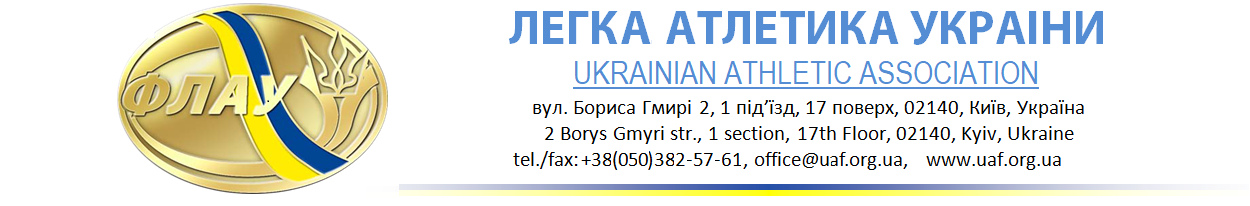 15 січняПРЕС-РЕЛІЗЯрослава Магучіх і Дмитро Дем’янюк – найкращі легкоатлети України у грудніЯрославу Магучіх і Дмитра Дем’янюка визнали найкращими легкоатлетами України у грудні.Ярослава Магучіх на міжнародних змаганнях зі стрибків у висоту у приміщенні у Мінську стала четвертою з юніорським рекордом Європи у приміщенні і повторенням найкращого досягнення світу серед атлеток U18 (1,96 м).Дмитро Дем’янюк посів друге місце на міжнародних змаганнях зі стрибків у висоту у приміщенні у Мінську з результатом 2,20 м.У голосуванні за найкращих легкоатлетів місяця за версією Легкої атлетики України беруть участь експерти (Рада ФЛАУ), ЗМІ і вболівальники. Голоси у кожній категорії рахуються як третина всіх голосів.Прес-служба Легкої атлетики Україниwww.uaf.org.uawww.facebook.com/UkrainianAthleticswww.youtube.com/UkrAthletic